Wednesday 3rd MarchInstructions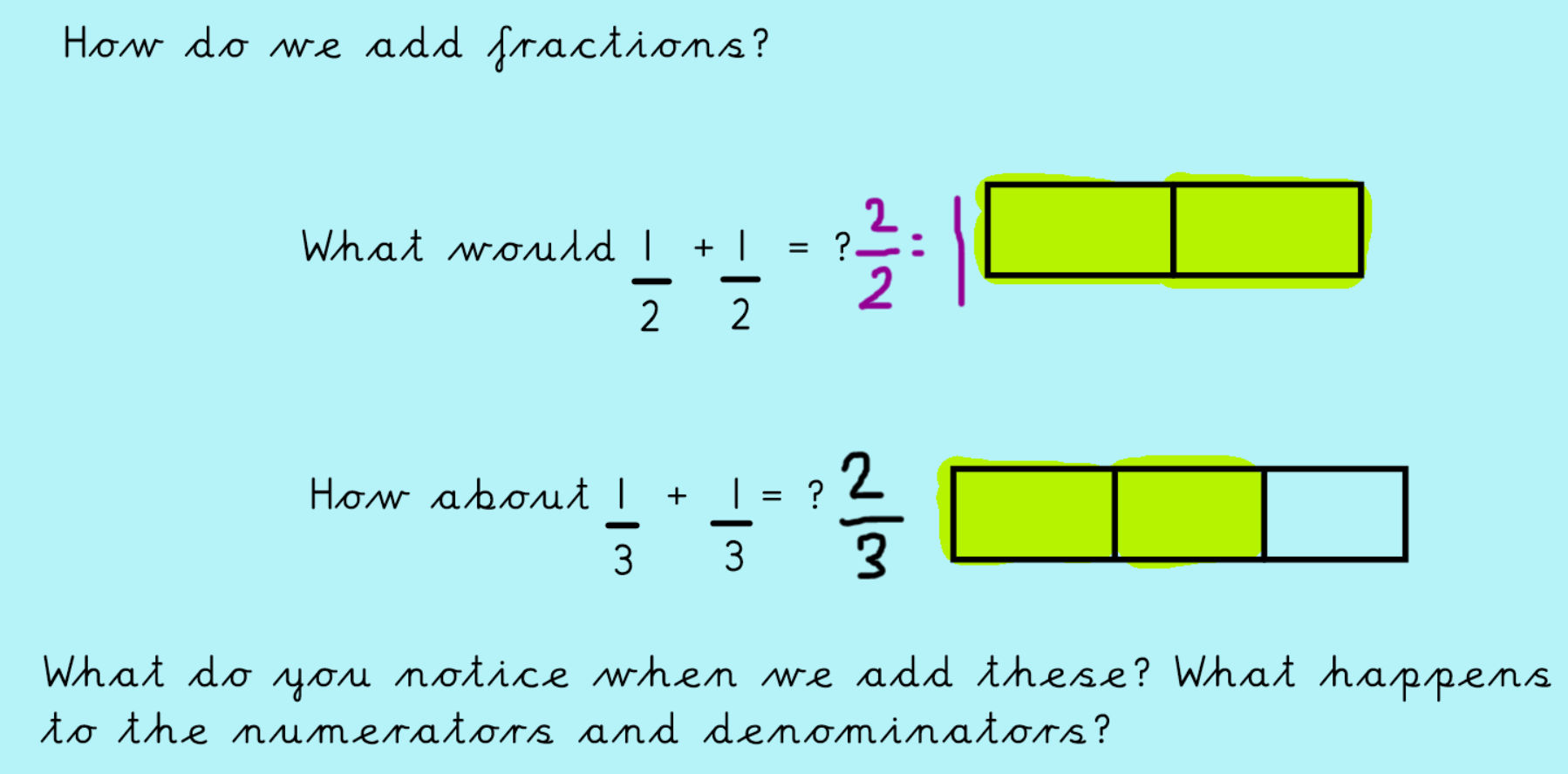 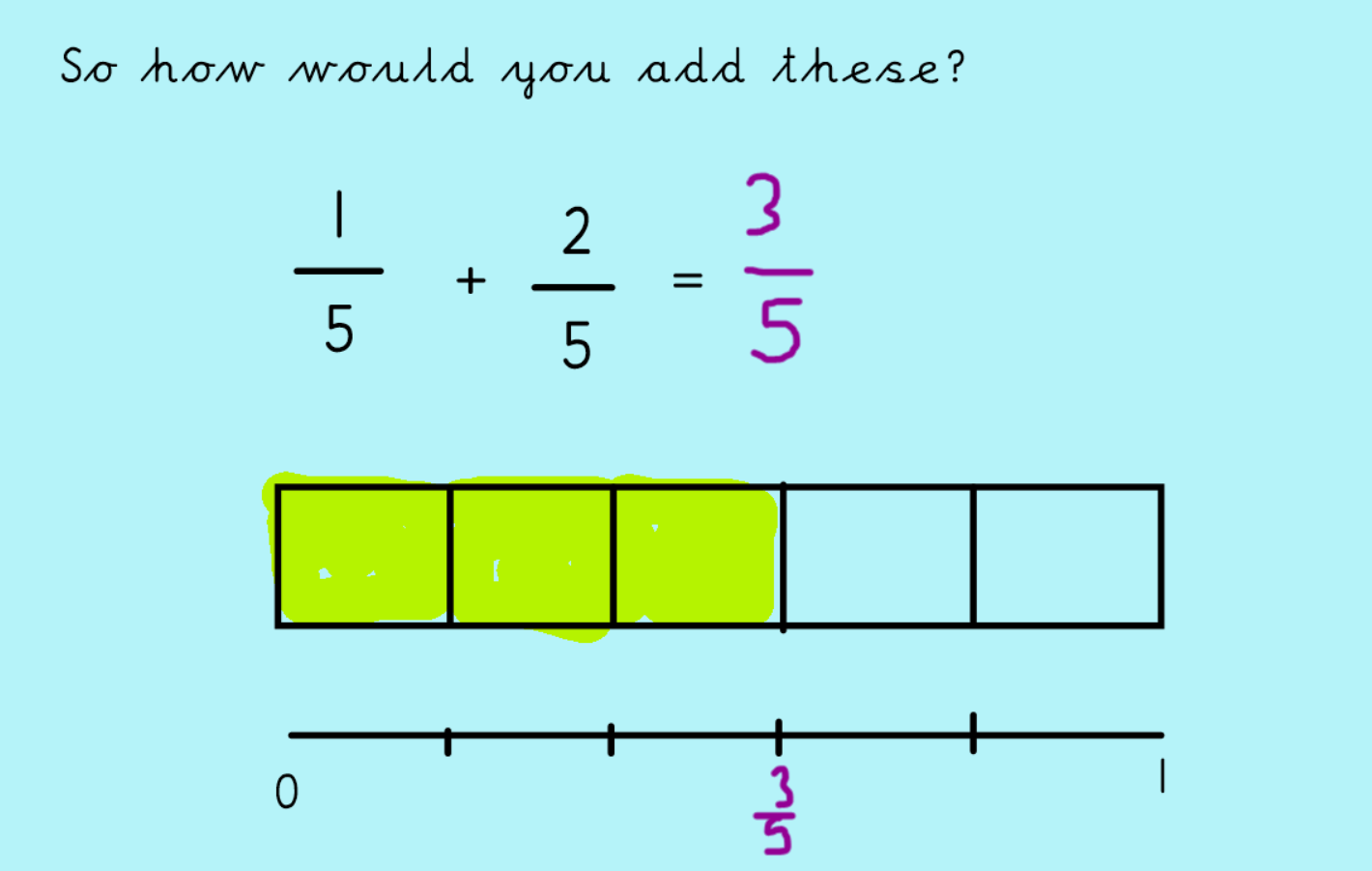 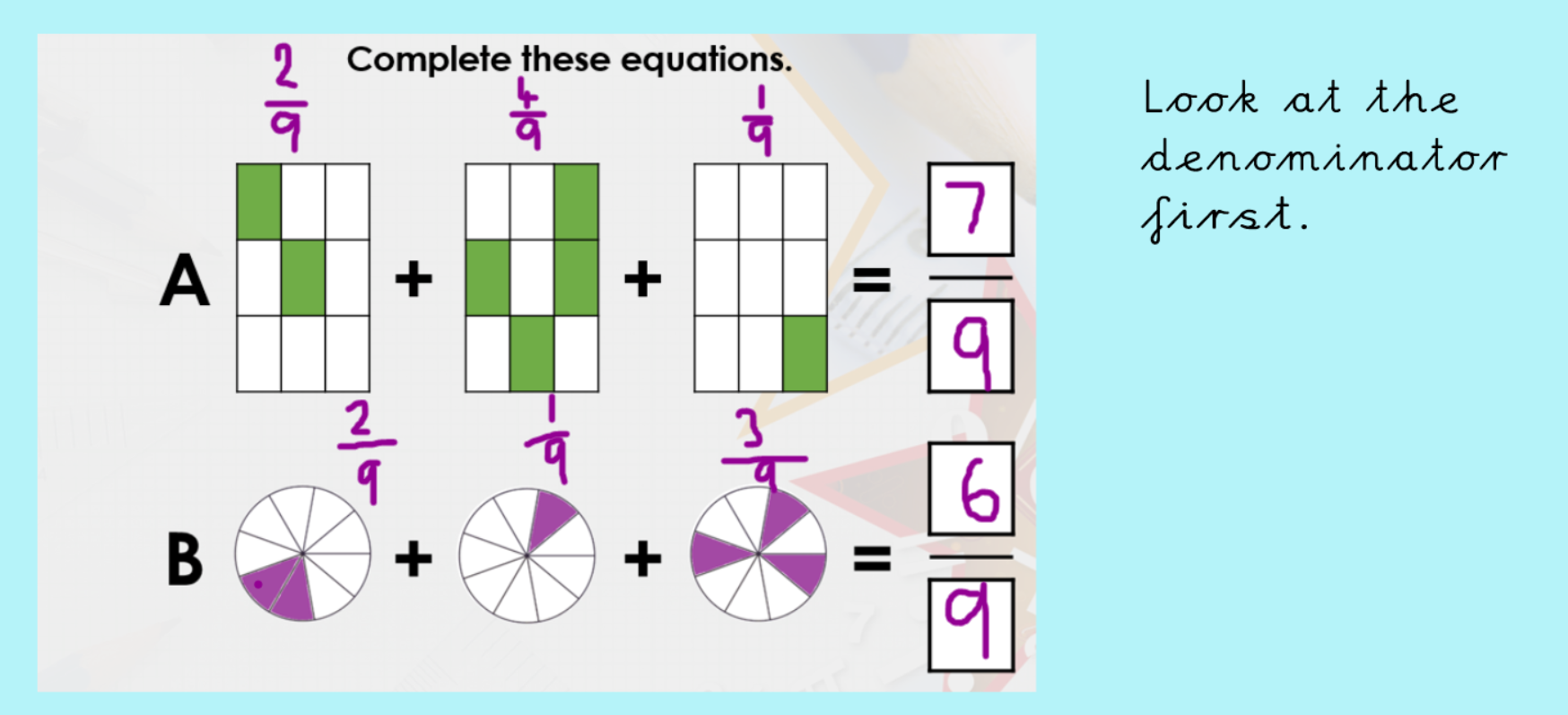 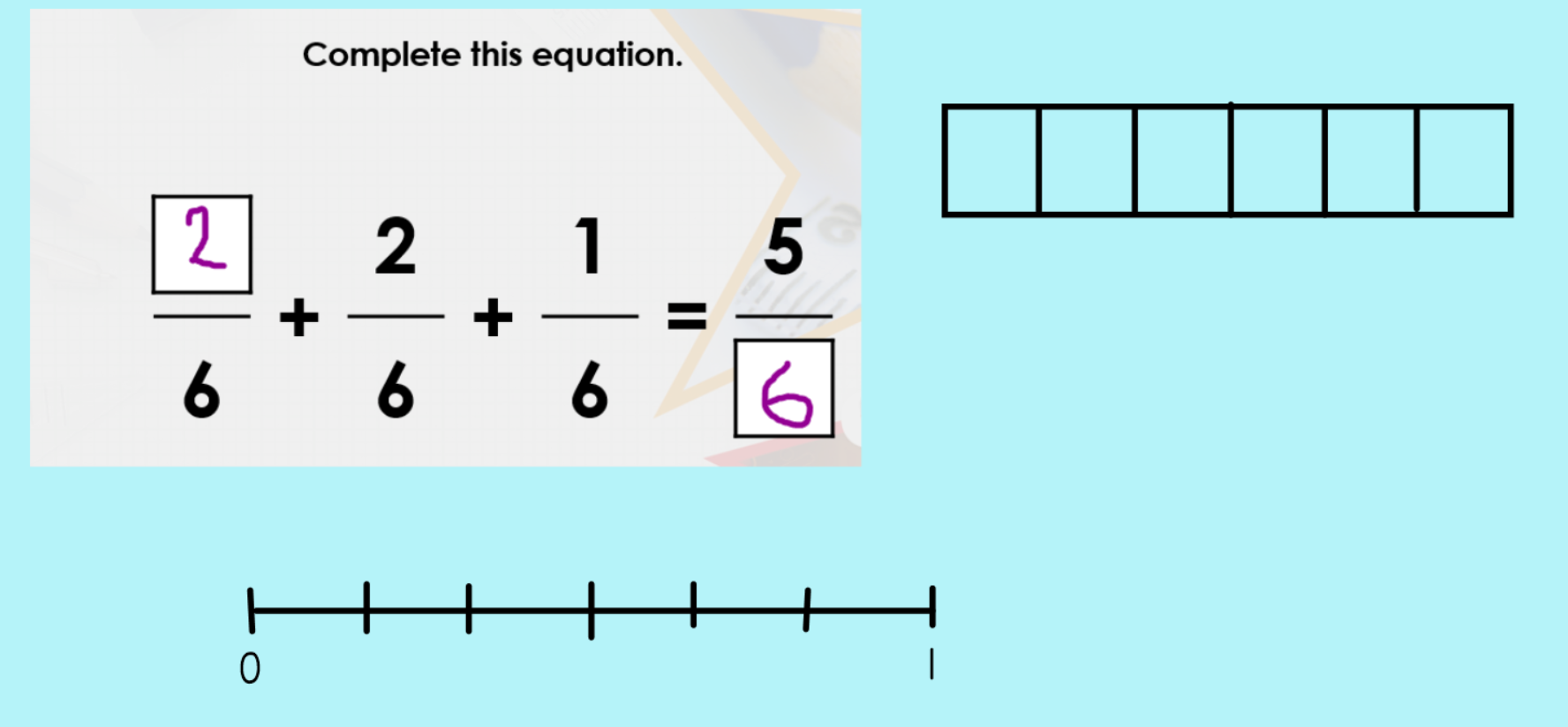 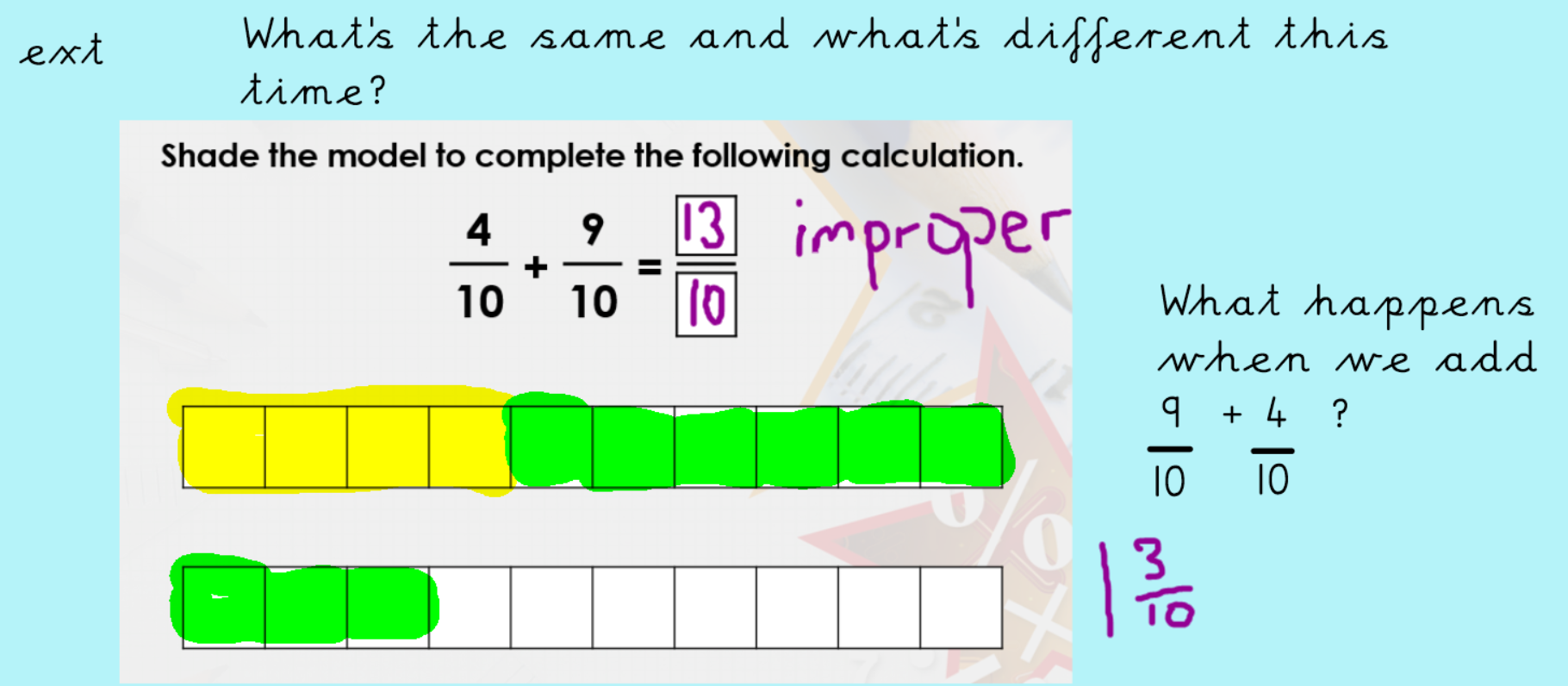 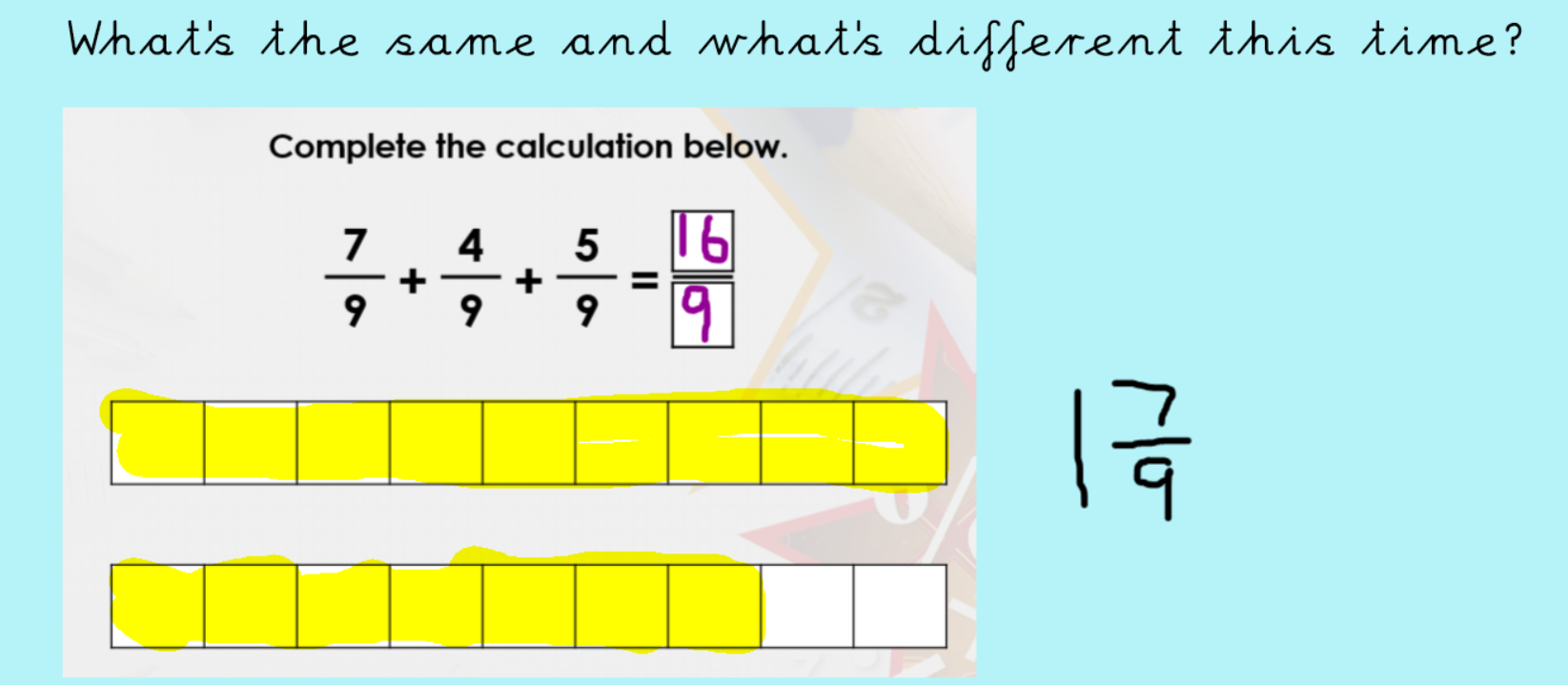 